Протокол №1итогов по закупа лекарственных средств способом тендера на 2021 год в рамках гарантированного объема бесплапiой медицинской помощи и медицинской помощи в системе обязательного социального медицинского страхованиягород Алматымикрорайон Калкаман, дом 20«19» февраля 2021 года12 часов 00 минутНаименова11ие и адрес Заказчика: ГКП «Городская клиническая больница №7» на праве хозяйствен1юrо ведения Управле11ия здравоохранения города Алматы, Адрес: город Алматы, микрорайон Калкаман, дом 20.Тендерная комиссия в составе:Председатель тендерной комиссии:Ра.\.lазанов М.Е. - главный врач.Заместитель председателя тендерной комиссии:Шерияздан Ж.С. - заместителя главного врача по лечебной работе.Члены тендерной комиссии:Момбаева А.К. - и.о. заместителя главного врача по ФЭВ; Ташкеева М.Ж. - фармаколог;Семенова 1-1.0. -   и.о. заведующей внутрибольничной аптекой;Секретарь тендерной комиссии:Арьшов А.1-1. - специалист отдела государственных закупокподвели итоги по закупу лекарственных средств на 2021 rод в рамках гарантированного объема бесплатной медицинской помощи и медицинской помощи в системе обязательного социального медицинского страхования.Наименования, краткое описание, количество и выделенная цена закупаемых товаров:Сумма закупа: 76 597 273,00 (семьдесят шесть миллионов пятьсот девяносто семь тысяч двести семьдесят три) тенге ноль тиынНаименование, местонахождение  потенциальных  поставщиков, представивших тендерные заявки:Квалификационные данные потенциальных  поставщиков, представивших тендерные заявки:Предложенные потенциальными поставщиками ценовые предложения и сопоставления тендерных заявок:""'	/,,.-	_-;;.... r.	///	А	//5	Фс11танил	раствор для инъекцийампу.1а	332,89	24 000,00	7 989 360.00	95,60	250,00 	0,005% 2,0 МЛ	Отклоненные тендерные заявки  и основание для отклонения:По результатам оценки и сопоставления представленных тендерных заявок тендерная комиссия решила:/)	В соответствии с п. 25 главы 5 Правил «Если в тендере (двухэтапном тендере) по лоту участвует два и более потенцuалы1ьи поставщиков.один из которЬLХ потенциальный поставщик являющийся отечественным товаропроизводителем и/или производителем тендерная заявка которого соответствует требованиям настоящих Правил, комиссия принимает решение о признании такого потенциального поставщика победителем тендера, с которым заключается договор поставки без применения способа закупа из одного источника.» признать Победителем по лоту №1 ТОО Kelun-Kazpharm (Келун-Казфарм) и заключить договор закупа.В соответствии с п. 31 главы 6 Правил «Если в тендере (двухэтапном тендере) по лоту участвует только один потенциальный поставщик, представивший тендерную заявку, соответствующую требованиям настоящих Правил, сертификат о соответствии объекта требованиям надлежащей производственной практики GMP или надлежащей дистрибьюторской практики GDP, в соответствии с требованиями, указанными в пункте 30 настоящих Правил, комиссия принимает решение о признании такого потенциального поставщика победителем тендера, с которым заключается договор поставки без применения способа закупа из одного источника» признать Победителем no лоту №2 ТОО медак фарма и заключить договор закупа.Наименование и местонаходжение победителя (ей) тендера по каждому лоту те,щера и условия, по каторым определен победитель, с указанием торгового наименования:Следующий участник предложение которого является вторым после предложения победителя :Наименование и местонаходжение участника каждого лота тендера,Цена за единицу,Цена за№лота34предложение которого является вторым после предложения победителяТОО КФК Медсервис ПлюсТОО L-ФАРМАТорговое наименованиеплановая1 304,201 912,49единицу, победителя 970,001 470,00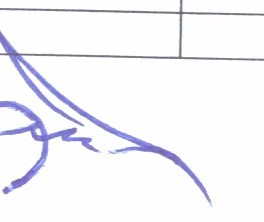 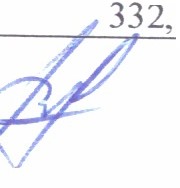 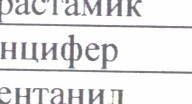 5	ТОО L-ФАРМА	Фентанил	332 9_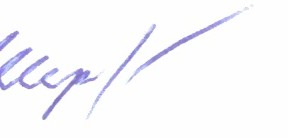 250,00 1/2)Сог.1асно п.89 Пара рафа 6 ППРК от\0.10.2009 года №1729 1tапрвить потснuиа.1Ы1О\1У поставщику подписанный договор закупа в срок до 24.02.2021 г.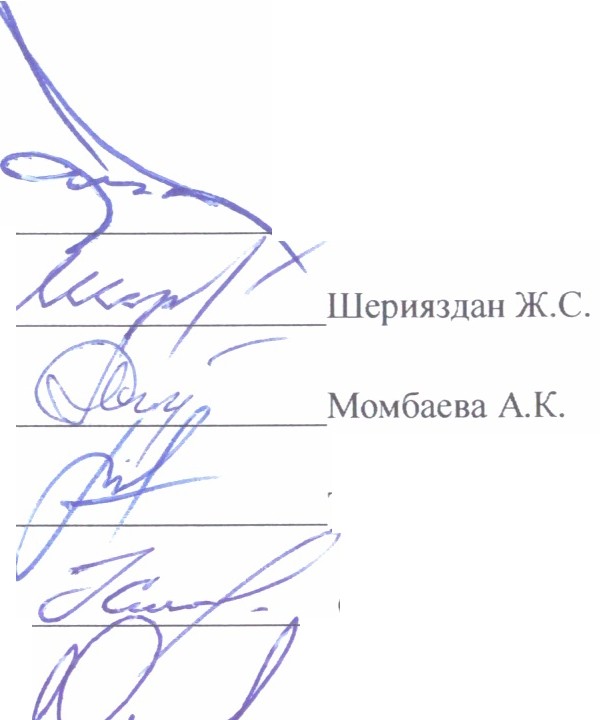 Экспертное мнение не прилагается.Председатель тендернойКОМИССИИЗаместитель председателя тендерной КОМИССЮ1Члены тендерной комиссииСекретарь тендерной комиссии'{		Арынов Л.Н.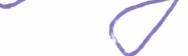 № n/пНаименованиеТехническая хаоактеоистикаед.изм.UенаКол-воСvмма1Декстрозараствор для инфузий 5% 250 млфлакон159,4129 300,004 670 713,002Идарvбициноаствоо для инъекций 5 мr/5 млфлакон38 168,21400,0015 267 284,003Па1попразолпорошок лиофилизирован1iый для приготовления раствора для внутривенноговведения 40 мгфлакон1 304,2025 000,0032 605 000,004Препараты железа для парентерального введенияраствор для внутривенного введения 20 мr/мл 5 млa.\.lnyлa1 912,498 400,0016 064 916,005Фента шлраствор для инъекций 0,005% 2,0 мла.мпула332,8924 000,007 989 360,00№n/nНаименованиеМестонахождениеМестонахождениеМестонахождениеМестонахождениеДатаВремяВремяВремя1ТОО INKARr.Алматы, пр. Сейфуллина, д. 404/67r.Алматы, пр. Сейфуллина, д. 404/67r.Алматы, пр. Сейфуллина, д. 404/67r.Алматы, пр. Сейфуллина, д. 404/6709.02.202114:0114:0114:012ТОО Kelun-Kazpharm (Келун-Казфарм)Алматинская обл., Карасайский район, Ельтайский с/о, с. Кокузек, 1147Алматинская обл., Карасайский район, Ельтайский с/о, с. Кокузек, 1147Алматинская обл., Карасайский район, Ельтайский с/о, с. Кокузек, 1147Алматинская обл., Карасайский район, Ельтайский с/о, с. Кокузек, 114709.02.202114:4214:4214:423ТОО КФК Медсервис Плюсr.Алматы, ул.Маметова,54r.Алматы, ул.Маметова,54r.Алматы, ул.Маметова,54r.Алматы, ул.Маметова,5409.02.202115:0015:0015:004ТОО медак фармаr.Алматы, ул.Гагарина 30{), оф. 55r.Алматы, ул.Гагарина 30{), оф. 55r.Алматы, ул.Гагарина 30{), оф. 55r.Алматы, ул.Гагарина 30{), оф. 5510.02.202108:0308:0308:035ТОО S&P РНАRМА HOLDINGr. А.1маты, Наурызбайскиi\оайон, мкр. Акжар, ул. Даулеткерея, 57Аr. А.1маты, Наурызбайскиi\оайон, мкр. Акжар, ул. Даулеткерея, 57Аr. А.1маты, Наурызбайскиi\оайон, мкр. Акжар, ул. Даулеткерея, 57Аr. А.1маты, Наурызбайскиi\оайон, мкр. Акжар, ул. Даулеткерея, 57А10.02.202108:2708:2708:276ТОО АК НИЕТr. Кызылорда, ул. Ахмета Е1йтурсынова, здание 64йтурсынова, здание 64йтурсынова, здание 6410.02.202108:5008:5008:507ТОО L-ФАРМАА.1матинская обл., Илийскир-н, п. Бора.1дай, Промыш.1енная зона, 71 разъездр-н, п. Бора.1дай, Промыш.1енная зона, 71 разъездр-н, п. Бора.1дай, Промыш.1енная зона, 71 разъезд10.02.202108:52  /,08:52  /,08:52  /,J-,,,,--J,	-_/_/_,,..,,,л/ / ,№лотаМJ-IH /Наименоваю1еТехническое описаниеЕд. изм.Це11аКол-воСумматооINКARТОО Kelun- Kazpharm (Келун- Казфарм)ТООКФКМедсервис Плюстоо медак фармаTOOS&P PHARMA HOLDINGТООАК НИЕТTOOL-ФАРМА1234657111213141516171Декстрозараствор для инфузий 5% 250 млфлаКОli159,4129 300,004 670 713,00159,41159,00127,002Идарубицинраствор для инъекций 5 мг/5 млфлакон38 168,2140015 267 284,0038 168,213Пантоnразолпорошок лиофилизированный для приготовления раствора для в1iутривенноговведе,шя 40 мгфлакон1 304,2025 000,0032 605 000,00930,00970,004Препараты железа для nарентерал ьно го введенияраствор для внутриве11ного введения 20 мг/мл 5 м.1ампула1 912,49-\400,0016 064 916,001 458,001 540,00-1 507,001 470,00,,-..	J№n/n№лотаПоставщикПричина отклонения11ТОО S&P PHARMAHOLDINGВ соответствии с n. 25 главы 5 Правил отклоняется заявка ПП по причине участия в лоте два и более ПП один из которых является отечественным товаропроизводителем21ТОО L-ФАРМАВ соответствии с n. 25 главы 5 Правил отклоняется заявка ПП по причине участия в лоте два и более ПП один из которых являетсяотечественным товаропроизводителем№лотаНаименование и местонаходжение победителя (ей) тендера по каждому лотуТорговое наименованиеЦена за единицу, плановаяЦена за единицу, победителяУсловия по которому определенпобедительСоответствие3ТОО INKAR r.Алматы, пр. Сейфуллина, д. 404/67Улсепан1 304,20930,00требованиямтендерной3ТОО INKAR r.Алматы, пр. Сейфуллина, д. 404/67Улсепан1 304,20930,00документации,документации,4ТОО INKAR r.Алматы, пр. Сейфуллина, д. 404/67Энцифер1 912,491 458,00полнотыпредставленныхдокументов и5ТОО КФК Медсервис Плюс r.Алматы, ул.Маметова,54Фентанил332,8995,60документов и5ТОО КФК Медсервис Плюс r.Алматы, ул.Маметова,54Фентанил332,8995,60наименьшей цены